Surfing IndustryTrends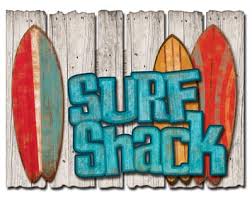 Age Demographic has changedSIMA increased visibilityFemales represent 36% Income Demographic $75,000 medianMany choices for boards